Problem 21.10Problem 21.39A guitar string with a linear density of 2.00  is stretched between supports that are 60.0  apart. The string is observed to form a standing wave with three antinodes when driven at a frequency of 440 . 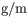 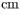 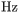 